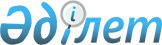 О внесении изменений в решение Тюлькубасского районного маслихата от 21 декабря 2011 года № 48/1-04 "О районном бюджете на 2012-2014 годы"
					
			Утративший силу
			
			
		
					Решение Тюлькубасского районного маслихата Южно-Казахстанской области от 11 июня 2012 года № 5/1-05. Зарегистрировано Управлением юстиции Тюлькубасского района Южно-Казахстанской области 19 июня 2012 года № 14-14-170. Утратило силу в связи с истечением срока применения - (письмо Тюлькубасского районного маслихата Южно-Казахстанской области от 25 января 2013 года № 20)      Сноска. Утратило силу в связи с истечением срока применения - (письмо Тюлькубасского районного маслихата Южно-Казахстанской области от 25.01.2013 № 20).

      В соответствии с пунктом 5 статьи 109 Бюджетного кодекса Республики Казахстан от 4 декабря 2008 года, подпунктом 1) пункта 1 статьи 6 Закона Республики Казахстан от 23 января 2001 года «О местном государственном управлении и самоуправлении в Республике Казахстан» и решением Южно-Казахстанского областного маслихата от 30 мая 2012 года № 4/41-V «О внесении изменений в решение Южно-Казахстанского областного маслихата от 7 декабря 2011 года 47/450-IV «Об областном бюджете на 2012-2014 годы», зарегистрированного в Реестре государственной регистрации нормативных правовых актов за № 2076, Тюлькубасский районный маслихат РЕШИЛ:



      1. Внести в решение Тюлькубасского районного маслихата от 21 декабря 2011 года № 48/1-04 «О районном бюджете на 2012-2014 годы» (зарегистрировано в Реестре государственной регистрации нормативных правовых актов № 14-14-163, опубликовано 13 января 2012 года в газете «Шамшырак» за № 3-4) следующие изменения:



      пункт 1 изложить в новой редакции:

      «1. Утвердить бюджет Тюлькубасского района на 2012-2014 годы согласно приложения 1 соответственно, в том числе на 2012 год в следующих объемах:

      1) доходы – 8948536 тысяч тенге, в том числе по:

      налоговым поступлениям – 1170096 тысяч тенге;

      неналоговым поступлениям – 5233 тысячи тенге;

      поступления от продажи основного капитала – 11645 тысяч тенге;

      поступлениям трансфертов – 7761562 тысячи тенге;

      2) затраты – 8997133 тысячи тенге;

      3) чистое бюджетное кредитование – 25281 тысяча тенге:

      бюджетные кредиты – 29124 тысячи тенге;

      погашение бюджетных кредитов – 3843 тысячи тенге;

      4) сальдо по операциям с финансовыми активами – 0 тенге:

      приобретение финансовых активов – 0 тенге;

      поступление от продажи финансовых активов государства – 0 тенге;

      5) дефицит (профицит) бюджета – - 73878 тысяч тенге;

      6) финансирование дефицита (использование профицита) бюджета – 73878 тысяч тенге, в том числе:

      поступления займов – 29124 тысячи тенге;

      погашение займов – 3843 тысячи тенге;

      используемые остатки бюджетных средств – 48597 тысяч тенге»;



      приложения 1, 2, 6 к указанному решению изложить в новой редакции согласно приложениям 1, 2, 3 к настоящему решению.



      2. Настоящее решение вводится в действие с 1 января 2012 года.      Председатель сессии районного маслихата    С.Скляров      Секретарь районного маслихата:             А.Сапаров

       Приложение 1 к решению

      Тюлькубасского районного маслихата

      от 11 июня 2012 года № 5/1-05      Приложение 1 к решению

      Тюлькубасского районного маслихата

      от 21 декабря 2011 года № 48/1-04        Районный бюджет на 2012 год

      Приложение 2 к решению

      Тюлькубасского районного маслихата

      от 11 июня 2012 года № 5/1-05      Приложение 2 к решению

      Тюлькубасского районного маслихата

      от 21 декабря 2011 года № 48/1-04             Тюлькубасский районный бюджет на 2013 год

      Приложение 3 к решению

      Тюлькубасского маслихата

      от 11 июня 2012 года № 5/1-05      Приложение 6 к решению

      Тюлькубасского маслихата

      от 21 декабря 2011 года № 48/1-04       Затраты районного бюджета на 2012-2014 года по сельским округам
					© 2012. РГП на ПХВ «Институт законодательства и правовой информации Республики Казахстан» Министерства юстиции Республики Казахстан
				КатегорияКатегорияКатегорияКатегорияСумма, тысяч тенгеКлассКлассКлассСумма, тысяч тенгеПодклассПодклассСумма, тысяч тенгеНаименованиеІ. Доходы8 948 536 1Налоговые поступления1 170 096 01Подоходный налог255 347 2Индивидуальный подоходный налог255 347 03Социальный налог177 716 1Социальный налог177 716 04Hалоги на собственность691 319 1Hалоги на имущество631 543 3Земельный налог11 307 4Hалог на транспортные средства45 585 5Единый земельный налог2 884 05Внутренние налоги на товары, работы и услуги35 122 2Акцизы19 103 3Поступления за использование природных и других ресурсов5 885 4Сборы за ведение предпринимательской и профессиональной деятельности9 785 5Налог на игорный бизнес349 08Обязательные платежи, взимаемые за совершение юридически значимых действий и (или) выдачу документов уполномоченными на то государственными органами или должностными лицами10 592 1Государственная пошлина10 592 2Неналоговые поступления5 233 01Доходы от государственной собственности3 504 3Дивиденды на государственные пакеты акций, находящиеся в государственной собственности4 5Доходы от аренды имущества, находящего в государственной собственности3 500 06Прочие неналоговые поступления1 729 1Прочие неналоговые поступления1 729 3Поступления от продажи основного капитала11 645 03Продажа земли и нематериальных активов11 645 1Продажа земли11 645 4Поступления трансфертов 7 761 562 02Трансферты из вышестоящих органов государственного управления7 761 562 2Трансферты из областного бюджета7 761 562 Функциональная группаФункциональная группаФункциональная группаФункциональная группаСумма, тысяч тенгеФункциональная подпрограммаФункциональная подпрограммаФункциональная подпрограммаСумма, тысяч тенгеАдминистратор бюджетных программАдминистратор бюджетных программСумма, тысяч тенгеНаименование123II. Затраты8 997 133 01Государственные услуги общего характера280 024 011Представительные, исполнительные и другие органы, выполняющие общие функции государственного управления248 443 011112Аппарат маслихата района (города областного значения)15 723 011112Услуги по обеспечению деятельности маслихата района (города областного значения)15 573 011112Капитальные расходы государственных органов150 011122Аппарат акима района (города областного значения)60 966 011122Услуги по обеспечению деятельности акима района (города областного значения)60 966 011122Капитальные расходы государственных органов0 011123Аппарат акима района в городе, города районного значения, поселка, аула (села), аульного (сельского) округа171 754 011123Услуги по обеспечению деятельности акима района в городе, города районного значения, поселка, аула (села), аульного (сельского) округа169 504 011123Капитальные расходы государственных органов2 250 2Финансовая деятельность1 000 012459Отдел экономики и финансов района (города областного значения)1 000 012459Проведение оценки имущества в целях налогообложения1 000 019Прочие государственные услуги общего характера30 581 019459Отдел экономики и финансов района (города областного значения)30 581 019459Услуги по реализации государственной политики в области формирования и развития экономической политики, государственного планирования, исполнения бюджета и управления коммунальной собственностью района (города областного значения)29 981 019459Капитальные расходы государственных органов600 02Оборона166 885 021Военные нужды7 255 021122Аппарат акима района (города областного значения)7 255 021122Мероприятия в рамках исполнения всеобщей воинской обязанности7 255 022Организация работы по чрезвычайным ситуациям159 630 022122Аппарат акима района (города областного значения)159 630 022122Предупреждение и ликвидация чрезвычайных ситуаций масштаба района (города областного значения)157 280 022122Мероприятия по профилактике и тушению степных пожаров районного (городского) масштаба, а также пожаров в населенных пунктах, в которых не созданы органы государственной противопожарной службы2 350 03Общественный порядок, безопасность, правовая, судебная, уголовно-исполнительная деятельность1 000 031Правоохранительная деятельность1 000 031458Отдел жилищно-коммунального хозяйства, пассажирского транспорта и автомобильных дорог района (города областного значения)1 000 031458Обеспечение безопасности дорожного движения в населенных пунктах1 000 04Образование5 376 518 041Дошкольное воспитание и обучение329 826 041123Аппарат акима района в городе, города районного значения, поселка, аула (села), аульного (сельского) округа127 008 041123Поддержка организаций дошкольного воспитания и обучения127 008 041464Отдел образования района (города областного значения)202 818 041464Обеспечение дошкольного воспитания и обучения202 818 042Начальное, основное среднее и общее среднее образование3 730 533 042123Аппарат акима района в городе, города районного значения, поселка, аула (села), аульного (сельского) округа9 376 042123Организация бесплатного подвоза учащихся до школы и обратно в аульной (сельской) местности9 376 042464Отдел образования района (города областного значения)3 721 157 042464Общеобразовательное обучение3 626 497 042464Дополнительное образование для детей33 611 042464Увеличение размера доплаты за квалификационную категорию учителям школ за счет трансфертов из республиканского бюджета61 049 049Прочие услуги в области образования1 316 159 049464Отдел образования района (города областного значения)104 589 049464Услуги по реализации государственной политики на местном уровне в области образования 13 010 049464Приобретение и доставка учебников, учебно-методических комплексов для государственных учреждений образования района (города областного значения)62 088 049464Капитальные расходы государственных органов300 049464Ежемесячные выплаты денежных средств опекунам (попечителям) на содержание ребенка-сироты (детей-сирот), и ребенка (детей), оставшегося без попечения родителей за счет трансфертов из республиканского бюджета13 777 049464Обеспечение оборудованием, программным обеспечением детей-инвалидов, обучающихся на дому за счет трансфертов из республиканского бюджета15 414 049472Отдел строительства, архитектуры и градостроительства района (города областного значения)1 211 570 049472Строительство и реконструкция объектов образования1 211 570 06Социальная помощь и социальное обеспечение296 344 062Социальная помощь272 726 062451Отдел занятости и социальных программ района (города областного значения)272 726 062451Программа занятости90 024 062451Оказание социальной помощи на приобретение топлива специалистам здравоохранения, образования, социального обеспечения, культуры и спорта в сельской местности в соответствии с законодательством Республики Казахстан4 492 062451Государственная адресная социальная помощь921 062451Оказание жилищной помощи6 438 062451Социальная помощь отдельным категориям нуждающихся граждан по решениям местных представительных органов20 554 062451Материальное обеспечение детей-инвалидов, воспитывающихся и обучающихся на дому1 570 062451Оказание социальной помощи нуждающимся гражданам на дому36 033 062451Государственные пособия на детей до 18 лет79 000 062451Обеспечение нуждающихся инвалидов обязательными гигиеническими средствами и предоставление услуг специалистами жестового языка, индивидуальными помощниками в соответствии с индивидуальной программой реабилитации инвалида14 300 062451Обеспечение деятельности центров занятости населения19 394 069Прочие услуги в области социальной помощи и социального обеспечения23 618 069451Отдел занятости и социальных программ района (города областного значения)23 618 069451Услуги по реализации государственной политики на местном уровне в области обеспечения занятости и реализации социальных программ для населения22 903 069451Оплата услуг по зачислению, выплате и доставке пособий и других социальных выплат565 069451Капитальные расходы государственных органов150 07Жилищно-коммунальное хозяйство1 965 323 071Жилищное хозяйство248 924 071472Отдел строительства, архитектуры и градостроительства района (города областного значения)169 640 071472Строительство и (или) приобретение жилья государственного коммунального жилищного фонда169 640 455Отдел культуры и развития языков района (города областного значения)60 728 Ремонт объектов в рамках развития сельских населенных пунктов по Программе занятости 202060 728 458Отдел жилищно-коммунального хозяйства, пассажирского транспорта и автомобильных дорог района (города областного значения)18 556 Ремонт и благоустройство объектов в рамках развития сельских населенных пунктов по Программе занятости 202018 556 072Коммунальное хозяйство1 628 737 072458Отдел жилищно-коммунального хозяйства, пассажирского транспорта и автомобильных дорог района (города областного значения)57 203 072458Функционирование системы водоснабжения и водоотведения57 203 072472Отдел строительства, архитектуры и градостроительства района (города областного значения)1 571 534 072472Развитие коммунального хозяйства37 245 072472Развитие системы водоснабжения и водоотведения1 534 289 073Благоустройство населенных пунктов87 662 073123Аппарат акима района в городе, города районного значения, поселка, аула (села), аульного (сельского) округа31 286 073123Освещение улиц населенных пунктов13 102 073123Обеспечение санитарии населенных пунктов9 388 073123Благоустройство и озеленение населенных пунктов8 796 073458Отдел жилищно-коммунального хозяйства, пассажирского транспорта и автомобильных дорог района (города областного значения)56 376 073458Обеспечение санитарии населенных пунктов35 695 073458Благоустройство и озеленение населенных пунктов20 681 08Культура, спорт, туризм и информационное пространство231 530 081Деятельность в области культуры53 515 081455Отдел культуры и развития языков района (города областного значения)53 515 081455Поддержка культурно-досуговой работы53 515 082Спорт104 251 082465Отдел физической культуры и спорта района (города областного значения)97 346 082465Развитие массового спорта и национальных видов спорта 91 288 082465Проведение спортивных соревнований на районном (города областного значения) уровне2 600 082465Подготовка и участие членов сборных команд района (города областного значения) по различным видам спорта на областных спортивных соревнованиях3 458 082472Отдел строительства, архитектуры и градостроительства района (города областного значения)6 905 082472Развитие объектов спорта и туризма6 905 083Информационное пространство41 602 083455Отдел культуры и развития языков района (города областного значения)32 677 083455Функционирование районных (городских) библиотек32 298 083455Развитие государственного языка и других языков народа Казахстана379 083456Отдел внутренней политики района (города областного значения)8 925 083456Услуги по проведению государственной информационной политики через газеты и журналы 8 125 083456Услуги по проведению государственной информационной политики через телерадиовещание800 089Прочие услуги по организации культуры, спорта, туризма и информационного пространства32 162 089455Отдел культуры и развития языков района (города областного значения)7 230 089455Услуги по реализации государственной политики на местном уровне в области развития языков и культуры7 080 089455Капитальные расходы государственных органов150 089456Отдел внутренней политики района (города областного значения)16 660 089456Услуги по реализации государственной политики на местном уровне в области информации, укрепления государственности и формирования социального оптимизма граждан9 064 089456Реализация региональных программ сфере молодежной политики7 446 089456Капитальные расходы государственных органов150 089465Отдел физической культуры и спорта района (города областного значения)8 272 089465Услуги по реализации государственной политики на местном уровне в сфере физической культуры и спорта8 122 089465Капитальные расходы государственных органов150 09Топливно-энергетический комплекс и недропользование228 589 099Прочие услуги в области топливно-энергетического комплекса и недропользования228 589 099472Отдел строительства, архитектуры и градостроительства района (города областного значения)228 589 099472Развитие теплоэнергетической системы228 589 10Сельское, водное, лесное, рыбное хозяйство, особо охраняемые природные территории, охрана окружающей среды и животного мира, земельные отношения98 566 101Сельское хозяйство30 261 101473Отдел ветеринарии района (города областного значения)25 958 Услуги по реализации государственной политики на местном уровне в сфере ветеринарии6 885 Капитальные расходы государственных органов150 Организация отлова и уничтожения бродячих собак и кошек3 000 101Возмещение владельцам стоимости изымаемых и уничтожаемых больных животных, продуктов и сырья животного происхождения4 190 101454Проведение ветеринарных мероприятий по энзоотическим болезням животных11 733 454Отдел предпринимательства и сельского хозяйства района (города областного значения)4 303 101454Реализация мер по оказанию социальной поддержки специалистов4 303 106Земельные отношения9 310 106463Отдел земельных отношений района (города областного значения)9 310 106463Услуги по реализации государственной политики в области регулирования земельных отношений на территории района (города областного значения)9 160 106463Капитальные расходы государственных органов150 109Прочие услуги в области сельского, водного, лесного, рыбного хозяйства, охраны окружающей среды и земельных отношений58 995 109473Отдел ветеринарии района (города областного значения)58 995 109454Проведение противоэпизоотических мероприятий58 995 11Промышленность, архитектурная, градостроительная и строительная деятельность53 928 112Архитектурная, градостроительная и строительная деятельность53 928 112472Отдел строительства, архитектуры и градостроительства района (города областного значения)53 928 112472Услуги по реализации государственной политики в области строительства, архитектуры и градостроительства на местном уровне13 928 112472Разработка схем градостроительного развития территории района, генеральных планов городов районного (областного) значения, поселков и иных сельских населенных пунктов40 000 12Транспорт и коммуникации216 381 121Автомобильный транспорт216 381 121458Отдел жилищно-коммунального хозяйства, пассажирского транспорта и автомобильных дорог района (города областного значения)216 381 121458Развитие транспортной инфраструктуры34 364 121458Обеспечение функционирования автомобильных дорог182 017 13Прочие59 496 139Прочие59 496 139454Отдел предпринимательства и сельского хозяйства района (города областного значения)21 462 139454Услуги по реализации государственной политики на местном уровне в области развития предпринимательства, промышленности и сельского хозяйства 21 312 139454Капитальные расходы государственных органов150 139458Отдел жилищно-коммунального хозяйства, пассажирского транспорта и автомобильных дорог района (города областного значения)30 534 139458Услуги по реализации государственной политики на местном уровне в области жилищно-коммунального хозяйства, пассажирского транспорта и автомобильных дорог 15 502 139458Капитальные расходы государственных органов150 139458Реализация мероприятий для решения вопросов обустройства аульных (сельских) округов в реализацию мер по содействию экономическому развитию регионов в рамках Программы «Развитие регионов» за счет целевых трансфертов из республиканского бюджета14 882 139459Отдел экономики и финансов района (города областного значения)7 500 139459Резерв местного исполнительного органа района (города областного значения) 7 500 14Обслуживание долга4 141Обслуживание долга4 141459Отдел экономики и финансов района (города областного значения)4 Обслуживание долга местных исполнительных органов по выплате вознаграждений и иных платежей по займам из областного бюджета4 15Трансферты22 545 151Трансферты22 545 151459Отдел экономики и финансов района (города областного значения)22 545 151459Возврат неиспользованных (недоиспользованных) целевых трансфертов15 426 151459Целевые текущие трансферты в вышестоящие бюджеты в связи с передачей функций государственных органов из нижестоящего уровня государственного управления в вышестоящий7 119 III. Чистое бюджетное кредитование25 281 Бюджетные кредиты29 124 10Сельское, водное, лесное, рыбное хозяйство, особо охраняемые природные территории, охрана окружающей среды и животного мира, земельные отношения29 124 1Сельское хозяйство29 124 454Отдел предпринимательства и сельского хозяйства района (города областного значения)29 124 Бюджетные кредиты для реализации мер социальной поддержки специалистов29 124 КатегорияКатегорияКатегорияКатегорияСумма, тысяч тенгеКлассКлассКлассСумма, тысяч тенгеПодклассПодклассСумма, тысяч тенгеНаименованиеПогашение бюджетных кредитов3 843 5Погашение бюджетных кредитов3 843 01Погашение бюджетных кредитов3 843 1Погашение бюджетных кредитов, выданных из государственного бюджета3 843 Погашение бюджетных кредитов, выданных из местного бюджета физическим лицам3 843 ІV. Сальдо по операциям с финансовыми активами0 Приобретение финансовых активов0 Поступление от продажи финансовых активов государства0 V. Дефицит (профицит) бюджета-73 878 VI. Финансирование дефицита (использование профицита) бюджета73 878 Поступления займов29 124 7Поступления займов29 124 01Внутренние государственные займы29 124 2Договоры займа29 124 Займы, получаемые местным исполнительным органом района (города областного значения)29 124 Функциональная группаФункциональная группаФункциональная группаФункциональная группаСумма, тысяч тенгеФункциональная подпрограммаФункциональная подпрограммаФункциональная подпрограммаСумма, тысяч тенгеАдминистратор бюджетных программАдминистратор бюджетных программСумма, тысяч тенгеНаименованиеПогашение займов3 843 16Погашение займов3 843 161Погашение займов3 843 161459Отдел экономики и финансов района (города областного значения)3 843 Погашение долга местного исполнительного органа перед вышестоящим бюджетом3 843 КатегорияКатегорияКатегорияКатегорияСумма, тысяч тенгеКлассКлассКлассСумма, тысяч тенгеПодклассПодклассСумма, тысяч тенгеНаименованиеИспользуемые остатки бюджетных средств48 597 8Используемые остатки бюджетных средств48 597 01Остатки бюджетных средств48 597 1Свободные остатки бюджетных средств48 597 Свободные остатки бюджетных средств48 597 КатегорияКатегорияКатегорияКатегорияСумма, тысяч тенгеКлассКлассКлассСумма, тысяч тенгеПодклассПодклассСумма, тысяч тенгеНаименованиеІ. Доходы6 010 313 1Налоговые поступления1 221 733 01Подоходный налог270 200 2Индивидуальный подоходный налог270 200 03Социальный налог177 939 1Социальный налог177 939 04Hалоги на собственность731 874 1Hалоги на имущество672 066 3Земельный налог11 781 4Hалог на транспортные средства44 913 5Единый земельный налог3 114 05Внутренние налоги на товары, работы и услуги29 799 2Акцизы12 773 3Поступления за использование природных и других ресурсов6 296 4Сборы за ведение предпринимательской и профессиональной деятельности10 430 5Налог на игорный бизнес300 08Обязательные платежи, взимаемые за совершение юридически значимых действий и (или) выдачу документов уполномоченными на то государственными органами или должностными лицами11 921 1Государственная пошлина11 921 2Неналоговые поступления3 940 01Доходы от государственной собственности3 380 3Дивиденды на государственные пакеты акций, находящиеся в государственной собственности91 5Доходы от аренды имущества, находящего в государственной собственности3 289 06Прочие неналоговые поступления560 1Прочие неналоговые поступления560 3Поступления от продажи основного капитала5 021 03Продажа земли и нематериальных активов5 021 1Продажа земли5 021 2Продажа нематериальных активов0 4Поступления трансфертов 4 779 619 02Трансферты из вышестоящих органов государственного управления4 779 619 2Трансферты из областного бюджета4 779 619 Функциональная группаФункциональная группаФункциональная группаФункциональная группаСумма, тысяч тенгеФункциональная подпрограммаФункциональная подпрограммаФункциональная подпрограммаСумма, тысяч тенгеАдминистратор бюджетных программАдминистратор бюджетных программСумма, тысяч тенгеНаименование123II. Затраты6 010 313 01Государственные услуги общего характера302 773 011Представительные, исполнительные и другие органы, выполняющие общие функции государственного управления270 197 011112Аппарат маслихата района (города областного значения)15 309 011112Услуги по обеспечению деятельности маслихата района (города областного значения)15 148 011112Капитальные расходы государственных органов161 011122Аппарат акима района (города областного значения)75 551 011122Услуги по обеспечению деятельности акима района (города областного значения)61 641 011122Капитальные расходы государственных органов13 910 011123Аппарат акима района в городе, города районного значения, поселка, аула (села), аульного (сельского) округа179 337 011123Услуги по обеспечению деятельности акима района в городе, города районного значения, поселка, аула (села), аульного (сельского) округа176 929 011123Капитальные расходы государственных органов2 408 2Финансовая деятельность1 070 012459Отдел экономики и финансов района (города областного значения)1 070 012459Проведение оценки имущества в целях налогообложения1 070 019Прочие государственные услуги общего характера31 506 019459Отдел экономики и финансов района (города областного значения)31 506 019459Услуги по реализации государственной политики в области формирования и развития экономической политики, государственного планирования, исполнения бюджета и управления коммунальной собственностью района (города областного значения)30 864 019459Капитальные расходы государственных органов642 02Оборона17 587 021Военные нужды7 272 021122Аппарат акима района (города областного значения)7 272 021122Мероприятия в рамках исполнения всеобщей воинской обязанности7 272 022Организация работы по чрезвычайным ситуациям10 315 022122Аппарат акима района (города областного значения)10 315 022122Предупреждение и ликвидация чрезвычайных ситуаций масштаба района (города областного значения)7 800 022122Мероприятия по профилактике и тушению степных пожаров районного (городского) масштаба, а также пожаров в населенных пунктах, в которых не созданы органы государственной противопожарной службы2 515 03Общественный порядок, безопасность, правовая, судебная, уголовно-исполнительная деятельность1 070 031Правоохранительная деятельность1 070 031458Отдел жилищно-коммунального хозяйства, пассажирского транспорта и автомобильных дорог района (города областного значения)1 070 031458Обеспечение безопасности дорожного движения в населенных пунктах1 070 04Образование3 828 501 041Дошкольное воспитание и обучение267 486 041123Аппарат акима района в городе, города районного значения, поселка, аула (села), аульного (сельского) округа200 737 041123Поддержка организаций дошкольного воспитания и обучения270 138 041464Отдел образования района (города областного значения)66 749 041464Обеспечение деятельности организаций дошкольного воспитания и обучения66 749 042Начальное, основное среднее и общее среднее образование3 441 821 042123Аппарат акима района в городе, города районного значения, поселка, аула (села), аульного (сельского) округа10 032 042123Организация бесплатного подвоза учащихся до школы и обратно в аульной (сельской) местности10 032 042464Отдел образования района (города областного значения)3 431 789 042464Общеобразовательное обучение3 398 089 042464Дополнительное образование для детей33 700 049Прочие услуги в области образования119 194 049464Отдел образования района (города областного значения)81 588 049464Услуги по реализации государственной политики на местном уровне в области образования 14 833 049464Приобретение и доставка учебников, учебно-методических комплексов для государственных учреждений образования района (города областного значения)66 434 049464Капитальные расходы государственных органов321 049472Отдел строительства, архитектуры и градостроительства района (города областного значения)37 606 049472Строительство и реконструкция объектов образования37 606 06Социальная помощь и социальное обеспечение207 765 062Социальная помощь179 504 062451Отдел занятости и социальных программ района (города областного значения)179 504 062451Программа занятости16 444 062451Оказание социальной помощи на приобретение топлива специалистам здравоохранения, образования, социального обеспечения, культуры и спорта в сельской местности в соответствии с законодательством Республики Казахстан4 806 062451Государственная адресная социальная помощь3 210 062451Жилищная помощь6 889 062451Социальная помощь отдельным категориям нуждающихся граждан по решениям местных представительных органов21 072 062451Материальное обеспечение детей-инвалидов, воспитывающихся и обучающихся на дому1 680 062451Оказание социальной помощи нуждающимся гражданам на дому28 883 062451Государственные пособия на детей до 18 лет84 530 062451Обеспечение нуждающихся инвалидов обязательными гигиеническими средствами и предоставление услуг специалистами жестового языка, индивидуальными помощниками в соответствии с индивидуальной программой реабилитации инвалида11 990 069Прочие услуги в области социальной помощи и социального обеспечения28 261 069451Отдел занятости и социальных программ района (города областного значения)28 261 069451Услуги по реализации государственной политики на местном уровне в области обеспечения занятости и реализации социальных программ для населения27 495 069451Оплата услуг по зачислению, выплате и доставке пособий и других социальных выплат605 069451Капитальные расходы государственных органов161 07Жилищно-коммунальное хозяйство1 248 728 072Коммунальное хозяйство1 157 158 072458Отдел жилищно-коммунального хозяйства, пассажирского транспорта и автомобильных дорог района (города областного значения)13 149 072458Функционирование системы водоснабжения и водоотведения13 149 072472Отдел строительства, архитектуры и градостроительства района (города областного значения)1 144 009 072472Развитие коммунального хозяйства57 740 072472Развитие системы водоснабжения1 086 269 073Благоустройство населенных пунктов91 570 073123Аппарат акима района в городе, города районного значения, поселка, аула (села), аульного (сельского) округа31 170 073123Освещение улиц населенных пунктов11 905 073123Обеспечение санитарии населенных пунктов9 936 073123Благоустройство и озеленение населенных пунктов9 329 073458Отдел жилищно-коммунального хозяйства, пассажирского транспорта и автомобильных дорог района (города областного значения)60 400 073458Благоустройство и озеленение населенных пунктов60 400 08Культура, спорт, туризм и информационное пространство226 490 081Деятельность в области культуры52 740 081455Отдел культуры и развития языков района (города областного значения)52 740 081455Поддержка культурно-досуговой работы52 740 082Спорт100 387 082465Отдел физической культуры и спорта района (города областного значения)100 387 082465Развитие массового спорта и национальных видов спорта 95 510 082465Проведение спортивных соревнований на районном (города областного значения) уровне2 782 082465Подготовка и участие членов сборных команд района (города областного значения) по различным видам спорта на областных спортивных соревнованиях2 095 083Информационное пространство40 880 083455Отдел культуры и развития языков района (города областного значения)31 107 083455Функционирование районных (городских) библиотек30 808 083455Развитие государственного языка и других языков народа Казахстана299 083456Отдел внутренней политики района (города областного значения)9 773 083456Услуги по проведению государственной информационной политики через газеты и журналы 8 917 083456Услуги по проведению государственной информационной политики через телерадиовещание856 089Прочие услуги по организации культуры, спорта, туризма и информационного пространства32 483 089455Отдел культуры и развития языков района (города областного значения)7 179 089455Услуги по реализации государственной политики на местном уровне в области развития языков и культуры7 018 089455Капитальные расходы государственных органов161 089456Отдел внутренней политики района (города областного значения)16 904 089456Услуги по реализации государственной политики на местном уровне в области информации, укрепления государственности и формирования социального оптимизма граждан9 404 089456Реализация региональных программ сфере молодежной политики7 339 089456Капитальные расходы государственных органов161 089465Отдел физической культуры и спорта района (города областного значения)8 400 089465Услуги по реализации государственной политики на местном уровне в сфере физической культуры и спорта8 239 089465Капитальные расходы государственных органов161 09Топливно-энергетический комплекс и недропользование43 188 099Прочие услуги в области топливно-энергетического комплекса и недропользования43 188 099472Отдел строительства, архитектуры и градостроительства района (города областного значения)43 188 099472Развитие теплоэнергетической системы43 188 10Сельское, водное, лесное, рыбное хозяйство, особо охраняемые природные территории, охрана окружающей среды и животного мира, земельные отношения22 545 101Сельское хозяйство15 074 101473Отдел ветеринарии района (города областного значения)15 074 Услуги по реализации государственной политики на местном уровне в сфере ветеринарии6 958 Капитальные расходы государственных органов161 Организация отлова и уничтожения бродячих собак и кошек3 210 101Возмещение владельцам стоимости изымаемых и уничтожаемых больных животных, продуктов и сырья животного происхождения738 101454Проведение ветеринарных мероприятий по энзоотическим болезням животных4 007 106Земельные отношения7 471 106463Отдел земельных отношений района (города областного значения)7 471 106463Услуги по реализации государственной политики в области регулирования земельных отношений на территории района (города областного значения)7 310 106463Капитальные расходы государственных органов161 11Промышленность, архитектурная, градостроительная и строительная деятельность12 315 112Архитектурная, градостроительная и строительная деятельность12 315 112472Отдел строительства, архитектуры и градостроительства района (города областного значения)12 315 112472Услуги по реализации государственной политики в области строительства, архитектуры и градостроительства на местном уровне12 315 12Транспорт и коммуникации34 688 121Автомобильный транспорт34 688 121458Отдел жилищно-коммунального хозяйства, пассажирского транспорта и автомобильных дорог района (города областного значения)34 688 121458Обеспечение функционирования автомобильных дорог34 688 13Прочие57 544 139Прочие57 544 139454Отдел предпринимательства и сельского хозяйства района (города областного значения)32 268 139454Услуги по реализации государственной политики на местном уровне в области развития предпринимательства, промышленности и сельского хозяйства 32 107 139454Капитальные расходы государственных органов161 139458Отдел жилищно-коммунального хозяйства, пассажирского транспорта и автомобильных дорог района (города областного значения)17 251 139458Услуги по реализации государственной политики на местном уровне в области жилищно-коммунального хозяйства, пассажирского транспорта и автомобильных дорог 17 090 139458Капитальные расходы государственных органов161 139459Отдел экономики и финансов района (города областного значения)8 025 139459Резерв местного исполнительного органа района (города областного значения) 8 025 14Обслуживание долга0 141Обслуживание долга0 141459Отдел экономики и финансов района (города областного значения)0 141459Обслуживание долга местных исполнительных органов0 15Трансферты7 119 151Трансферты7 119 151459Отдел экономики и финансов района (города областного значения)7 119 151459Целевые текущие трансферты в вышестоящие бюджеты в связи с передачей функций государственных органов из нижестоящего уровня государственного управления в вышестоящий7 119 III. Чистое бюджетное кредитование-1 424 Бюджетные кредиты0 10Сельское, водное, лесное, рыбное хозяйство, особо охраняемые природные территории, охрана окружающей среды и животного мира, земельные отношения0 1Сельское хозяйство0 454Отдел предпринимательства и сельского хозяйства района (города областного значения)0 Бюджетные кредиты для реализации мер социальной поддержки специалистов0 КатегорияКатегорияКатегорияКатегорияСумма, тысяч тенгеКлассКлассКлассСумма, тысяч тенгеПодклассПодклассСумма, тысяч тенгеНаименованиеПогашение бюджетных кредитов1 424 5Погашение бюджетных кредитов1 424 01Погашение бюджетных кредитов1 424 1Погашение бюджетных кредитов, выданных из государственного бюджета1 424 Погашение бюджетных кредитов, выданных из местного бюджета физическим лицам1 424 ІV. Сальдо по операциям с финансовыми активами0 Приобретение финансовых активов0 Поступление от продажи финансовых активов государства0 V. Дефицит (профицит) бюджета1 424 VI. Финансирование дефицита (использование профицита) бюджета-1 424 Поступления займов0 7Поступления займов0 01Внутренние государственные займы0 2Договоры займа0 Займы, получаемые местным исполнительным органом района (города областного значения)0 Функциональная группаФункциональная группаФункциональная группаФункциональная группаСумма, тысяч тенгеФункциональная подпрограммаФункциональная подпрограммаФункциональная подпрограммаСумма, тысяч тенгеАдминистратор бюджетных программАдминистратор бюджетных программСумма, тысяч тенгеНаименованиеПогашение займов1 424 16Погашение займов1 424 161Погашение займов1 424 161459Отдел экономики и финансов района (города областного значения)1 424 Погашение долга местного исполнительного органа перед вышестоящим бюджетом1 424 КатегорияКатегорияКатегорияКатегорияСумма, тысяч тенгеКлассКлассКлассСумма, тысяч тенгеПодклассПодклассСумма, тысяч тенгеНаименованиеИспользуемые остатки бюджетных средств0 8Используемые остатки бюджетных средств0 01Остатки бюджетных средств0 1Свободные остатки бюджетных средств0 Свободные остатки бюджетных средств0 Функциональная группаФункциональная группаФункциональная группаФункциональная группаФункциональная группаСумма, тысяч тенгеСумма, тысяч тенгеСумма, тысяч тенгеФункциональная подпрограммаФункциональная подпрограммаФункциональная подпрограммаФункциональная подпрограммаСумма, тысяч тенгеСумма, тысяч тенгеСумма, тысяч тенгеАдминистратор бюджетных программАдминистратор бюджетных программАдминистратор бюджетных программ2011 год2012 год2013 годПрограммаПрограмма2011 год2012 год2013 годНаименование1234501Государственные услуги общего характера171 754179 337181 8381Представительные, исполнительные и другие органы, выполняющие общие функции государственного управления171 754179 337181 838123Аппарат акима района в городе, города районного значения, поселка, аула (села), аульного (сельского) округа171 754179 337181 838001Услуги по обеспечению деятельности акима района в городе, города районного значения, поселка, аула (села), аульного (сельского) округа169 504176 929179 262Балыктынский сельский округ11 96812 08412 209Майлыкентский сельский округ15 69915 83115 973Тюлькубасский поселковый округ14 21914 36514 520Шакпакский сельский округ10 44113 87914 240Машатский сельский округ9 5429 6409 745Жабагылинский сельский округ8 8648 9719 086Тастумсыкский сельский округ10 37010 47310 583Рыскуловский сельский округ12 17012 18112 300Мичуринскиий сельский округ11 45811 56311 674Кемербастауский сельский округ10 03312 87113 233Арысский сельский округ9 1789 2729 373Акбиикский сельский округ10 05010 17110 302Жаскешуский сельский округ12 33912 44312 553Келтемашатский сельский округ9 7029 4499 558Састюбинский поселковый округ13 47113 73613 913022Капитальные расходы государственных органов2 2502 4082 576Балыктынский сельский округ150161172Майлыкентский сельский округ150161172Тюлькубасский поселковый округ150161172Шакпакский сельский округ150161172Машатский сельский округ150161172Жабагылинский сельский округ150161172Тастумсыкский сельский округ150161172Рыскуловский сельский округ150161172Мичуринскиий сельский округ150161172Кемербастауский сельский округ150161172Арысский сельский округ150161172Акбиикский сельский округ150161172Жаскешуский сельский округ150161172Келтемашатский сельский округ150161172Састюбинский поселковый округ15016117204Образование136 384210 770145 0241Дошкольное воспитание и обучение127 008200 738134 289123Аппарат акима района в городе, города районного значения, поселка, аула (села), аульного (сельского) округа127 008200 738134 289123004Поддержка организаций дошкольного воспитания и обучения127 008200 738134 289Майлыкентский сельский округ45 7839430947664Тюлькубасский поселковый округ3 0341182511951Шакпакский сельский округ13 3641347213588Жаскешуский сельский округ15 0051514915303Састюбинский поселковый округ49 82265983457832Начальное, основное среднее и общее среднее образование9 37610 03210 735123Аппарат акима района в городе, города районного значения, поселка, аула (села), аульного (сельского) округа9 37610 03210 735123005Организация бесплатного подвоза учащихся до школы и обратно в аульной (сельской) местности9 37610 03210 735Балыктынский сельский округ1 1371 2171302Шакпакский сельский округ531568608Жабагылинский сельский округ8839451011Мичуринскиий сельский округ432462494Састюбинский поселковый округ9289931063Машатский сельский округ208223239Кемербастауский сельский округ1 5441 6521768Тюлькубасский поселковый округ1 3671 4631565Майлыкентский сельский округ1 1431 2231309Тастумсыкский сельский округ576615658Келтемашатский сельский округ62767171807Жилищно-коммунальное хозяйство31 28631 17033 3523Благоустройство населенных пунктов31 28631 17033 352123Аппарат акима района в городе, города районного значения, поселка, аула (села), аульного (сельского) округа31 28631 17033 352123008Освещение улиц населенных пунктов13 10211 90512 738Балыктынский сельский округ250267286Майлыкентский сельский округ5 3874 6965 022Тюлькубасский поселковый округ1 5861 6971 816Шакпакский сельский округ600642687Машатский сельский округ183196210Жабагылинский сельский округ560599641Тастумсыкский сельский округ460492527Рыскуловский сельский округ900642687Мичуринскиий сельский округ200214229Кемербастауский сельский округ480514550Арысский сельский округ471504539Акбиикский сельский округ1 065587629Жаскешуский сельский округ300321343Келтемашатский сельский округ250267286Састюбинский поселковый округ410267286009Обеспечение санитарии населенных пунктов9 3889 93610 632Балыктынский сельский округ527455487Майлыкентский сельский округ2 6002 7792 976Тюлькубасский поселковый округ630674721Шакпакский сельский округ500535572Машатский сельский округ412441472Жабагылинский сельский округ350375401Тастумсыкский сельский округ350375401Рыскуловский сельский округ480514550Мичуринскиий сельский округ350375401Кемербастауский сельский округ809866927Арысский сельский округ350375401Акбиикский сельский округ400428458Жаскешуский сельский округ500535572Келтемашатский сельский округ500535572Састюбинский поселковый округ630674721011Обеспечение санитарии населенных пунктов8 7969 3299 982Балыктынский сельский округ577535572Майлыкентский сельский округ1 0001 0691 145Тюлькубасский поселковый округ750803859Шакпакский сельский округ500535572Машатский сельский округ602644689Жабагылинский сельский округ500535572Тастумсыкский сельский округ557596638Рыскуловский сельский округ450482516Мичуринскиий сельский округ300321343Кемербастауский сельский округ664710760Арысский сельский округ543581622Акбиикский сельский округ646691739Жаскешуский сельский округ542580621Келтемашатский сельский округ593635679Састюбинский поселковый округ572612655